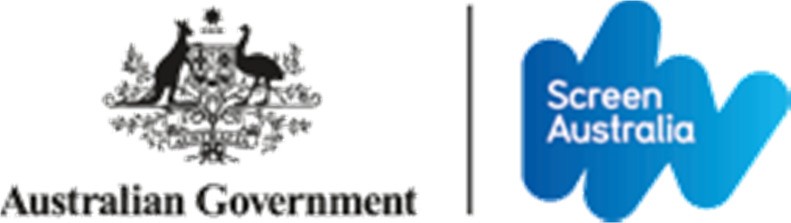 Disbursement Administration Service AgreementChange of Bank Account Details: Authority to Screen AustraliaPlease complete, sign and return to accounts@screenaustralia.gov.au[name of party/payee]authorises Screen Australia to pay its disbursements under the Agreement (if any) into the New Account described above.     Executed by its authorised representative for:[name of party/payee in full] on [date]………………………………………………………….Signature of authorised representative………………………………………………………….Name of authorised representativePROJECT TITLE:[title]Disbursement AgreementDisbursement Administration Service Agreement dated [date]Party/Payee changing account details[name of party/payee][address]NEW ACCOUNT DETAILS:NEW ACCOUNT DETAILS:New Account name[name]Bank name and address[Bank name][Bank address] BSB/Sort Code[number]Account Number[number]SWIFT CODE[code]GST STATUS (please tick) registered not registeredContact email/s for payment advice[email]